Ранній вік (I молодша група)Заняття на тему : Пригоди маленьких мишенят Мета: продовжувати вчити дітей слухати і розуміти мовлення дорослого, звернене до них; виконувати прості словесні доручення: створити умови для розгортання предметних дій га символічних ігрових ситуацій: формувати вміння використовувати в іграх набутий життєвий досвід та будувати нескладний ігровий сюжет; збагачувати досвід дітей різноманітними сенсорними враженнями: залучати до сенсорних дидактичних ігор, різноманітних дій з предметами га іграшками; розвивати зв'язне мовлення, мислення, пам'ять: виховувати увагу, спостережень.Матеріал: наголовники мишенят, зерно (пшениця, кукурудза), пляшечки та стаканчики з-під йогурту, пластмасові кришечки з дірочками, палички для пірамідки, пляшки з дозатором, відерце, дерев’яні силуети предметів з дірочками для шнурівки (машина, черевик, метелик, яблуко. плаття), велика дерев'яна коробка з різними застібками, гостинці для дітей.Хід заняття Вихователь:Хочете погратись трішки?Я от буду мама-мишка.(Вдягає наголовник)Ну а ви мої малята.Розумненькі мишенята(Надіває наголовник дітям, називаючи кожного на ім'я: «Ось Леся-мишка, Назар-мишеня») 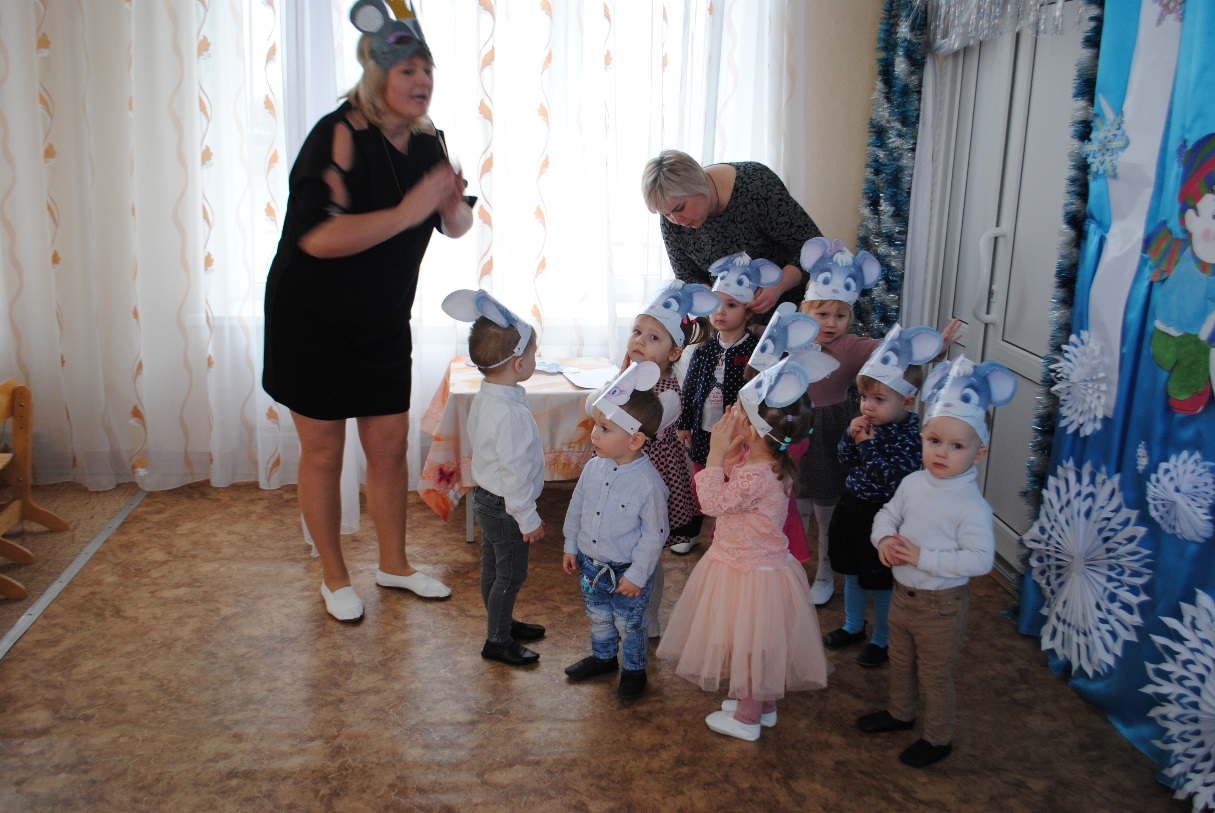 Ой які ж у мене діти –Гарні. добрі, працьовиті!Зранку прокидаються, лапками умиваються.(Імітують умивання)За матусею услід І Ідуть по стежці на обід!Ходьба по масажній доріжціДіти йдуть одне за одним по масажній доріжці з різною факту рою.Ось вузька доріжка.В нас веселі ніжки.На вузьку доріжку Стають наші ніжки(Діти стають на «доріжку здоров'я» і проходять одне за одним)1 Ніженьки крокують Діточок рахують:Раз. два. раз. два Мишеняток йде юрба.Далі ми крокуємо.Весело рахуємо.Вправа «Відбери зернятка»На столику стоять мисочки, у яких змішані зернятка пшениці та кукурудзи, і стільки ж порожніх пляшечок з широкими горлечками. Діти відкручують кришечки на пляшечках, складають у них зерна кукурудзи і закручують. Можна запропонувати дітям потрусити пляшечки і послухай звуки, які вони видають.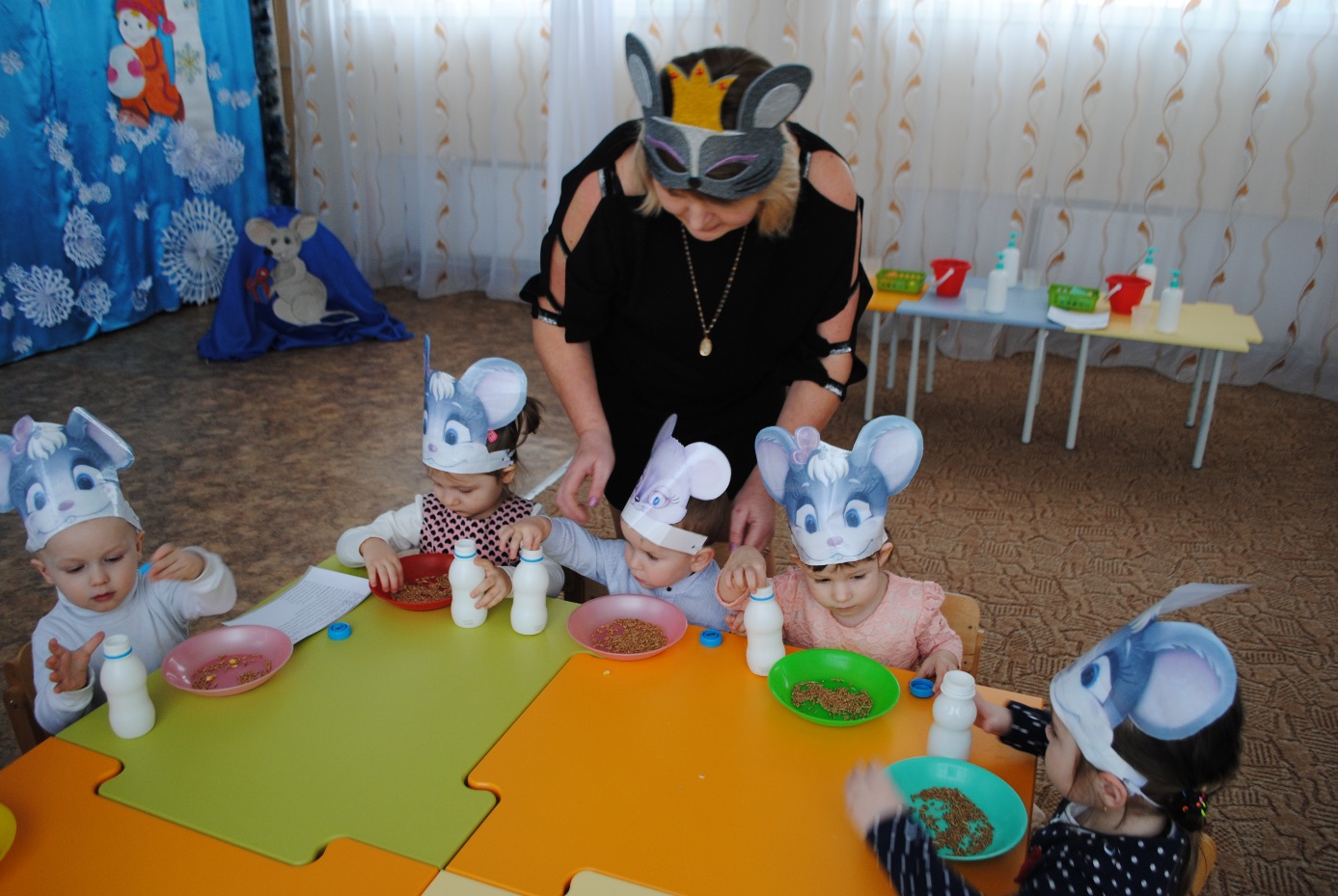 Вихователь:Чи наїлись мишенята?Іграшками йдете грати?Мишка-мама йде гуляти.Чітко, гарно кроку вати.А за нею йдуть маля та Всі маленькі мишенята.Вихователь:Ох. знову безлад на столі Пасочки лежать малі.Ми зараз розберемо їх!Вправа «Склади вежу»Діти будують вежі з пасочок, складаючи їх одна на одну. Вихователь спонукає малят коментувати свої дії.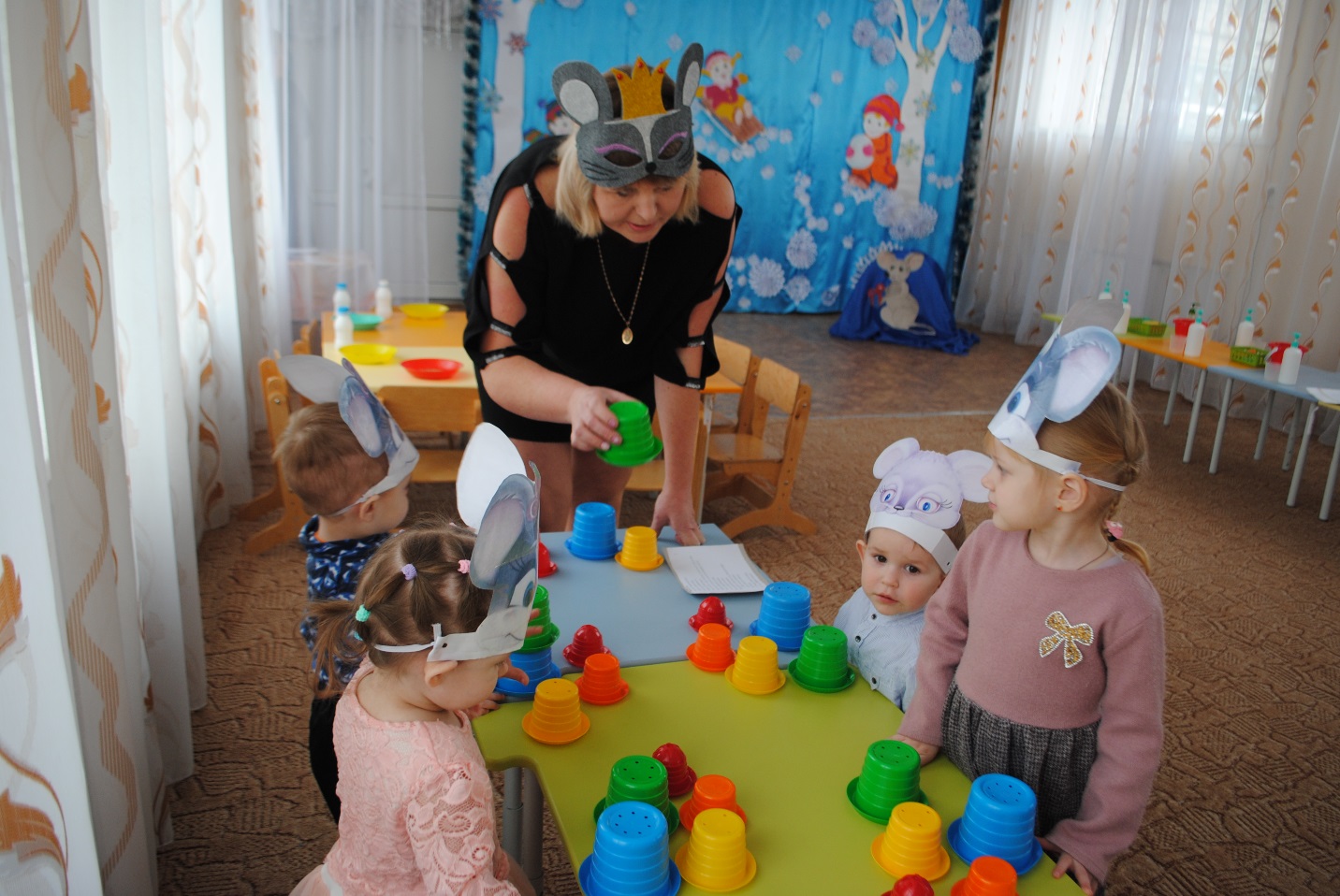 Мишка-мама йде і гуляти.Чітко, гарно крокувати.А за нею йдуть маля та Всі маленькі мишенята.Вихователь заводить коло. Виконання вправВгору носик піднімаєм Т днем новим ми сонечко Всі вітаєм.Глянемо тепер під ніжки.Чи є під ніжками доріжка?Нахилитися вперед, відвести назад прямі руки«Чи міцні наші ніжки».Повертаємось убік.Ніжку відставляємо.Чи міцні вони у нас.Ми перевіряємо.-1. Низько-низько присідаєм.Наче зерня тка збираєм.Вихователь:1 їх і бешкетник погуляв Всі кришечки порозкидав...Вправа «Склади пірамідку»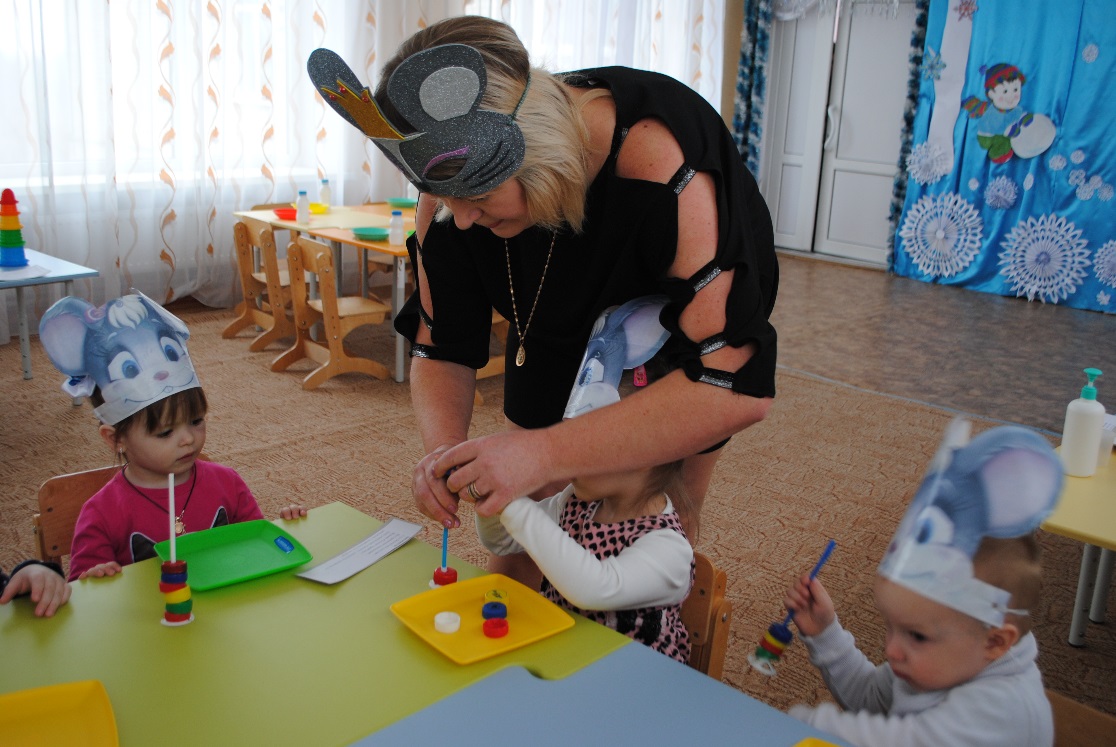 Діти утворюють піраміду, нанизуючи кришечки на стержень і називаючи їхні кольори. Вихователь:Нема у відрі водиці!А раптом схочеться напиться?Води у склянки накачаємоІ  відерце позливаємо.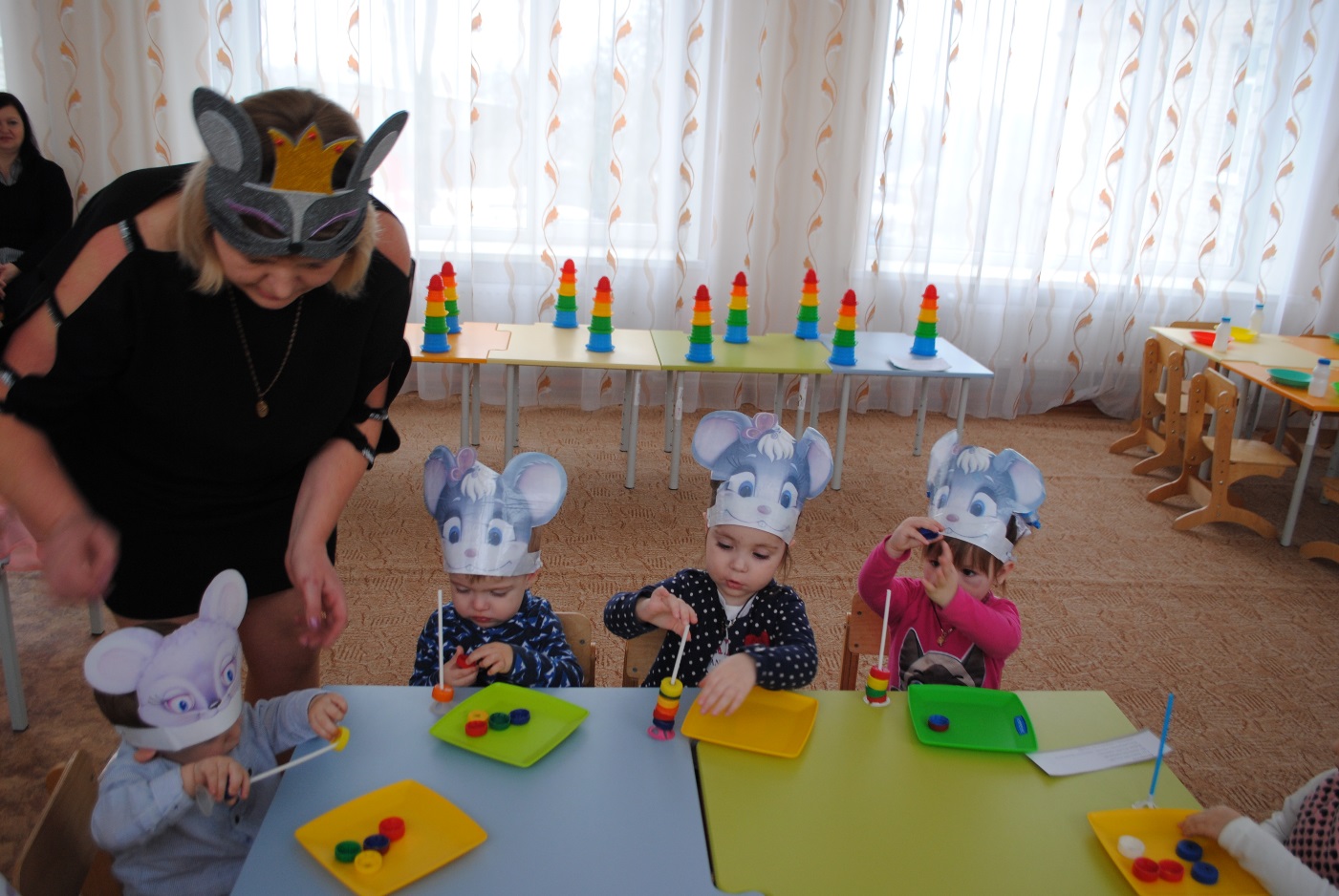 Вправа «Набери води»Діти наповнюють пластикові стаканчики водою з пляшечок з дозатором. Потім зливають в відерце. Вихователь спонукає малят відтворити звуки, імітуючи дзюрчання води.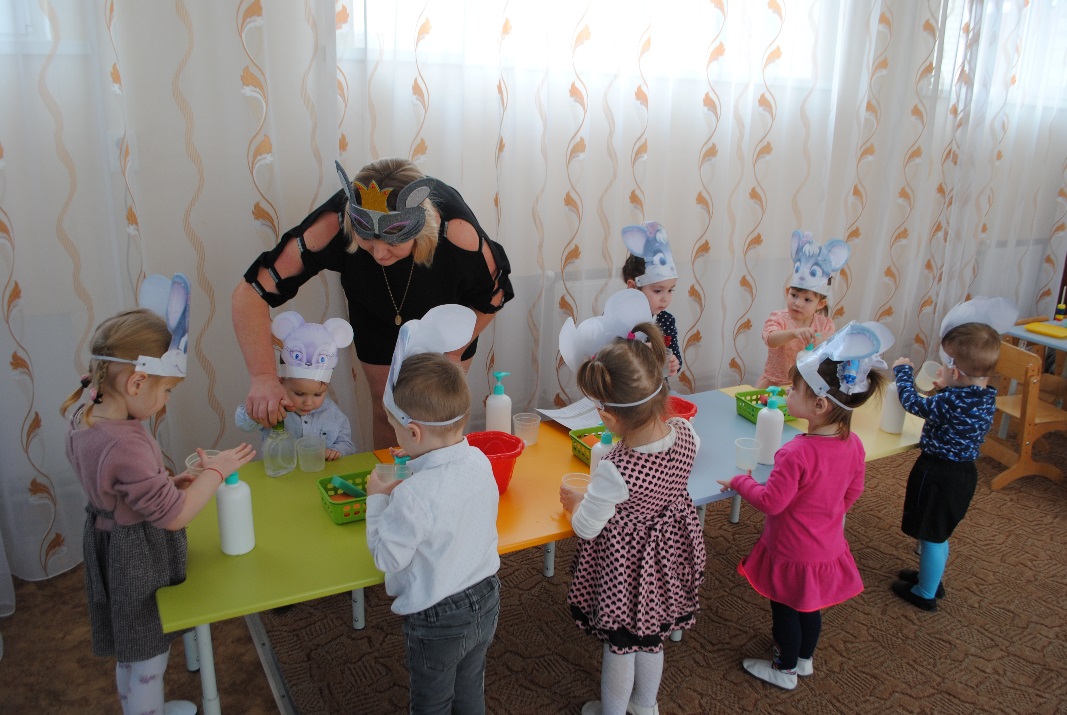 Вихователь:Мишенят-трудівниці трохи пролили водиці.Та не страшно, приберемо!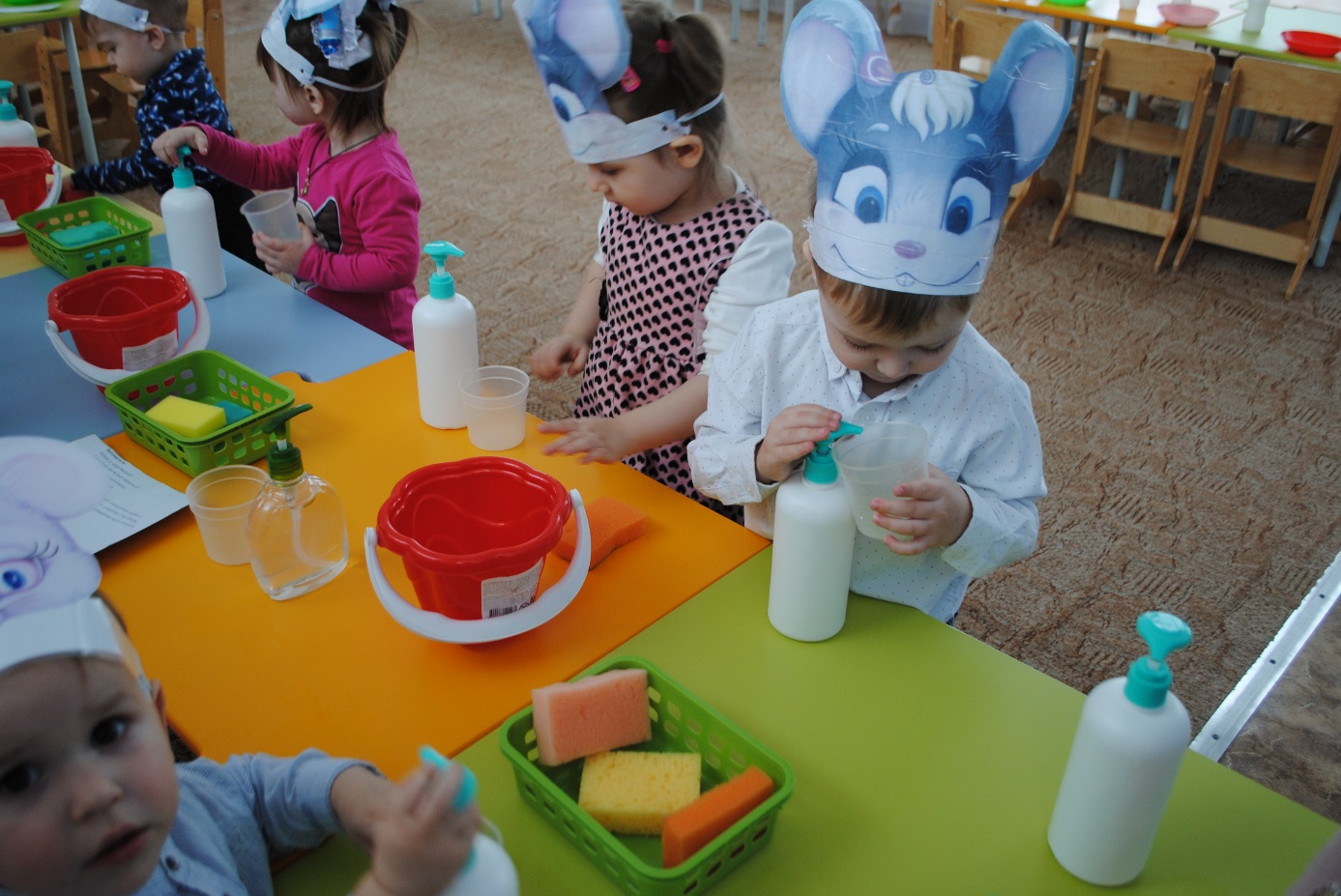 Губки тільки ось візьмемо.Вправа «Витри стіл»Малята губками витирають стіл, за яким працювали з водою, промовляючи за вихователем: Ми тремо, тремо щосили – Витираєм що розлили Вихователь:Добре ми попрацювати.До ладу поприбирали!Але хто ж бешкетував?Хто усе тут розкидав?(Дістає іграшкового кота і говорить та нього).Кіт:Няв!Не зумисне я нашкодив!Не бешкетливий я зроду.Та самому нудно грішки...Пограєте зі мною, мишки?Рухлива гра «Котик і миші»«Миші» тікають, а «котик» їх наздоганяє, намагається впіймати.Кіт: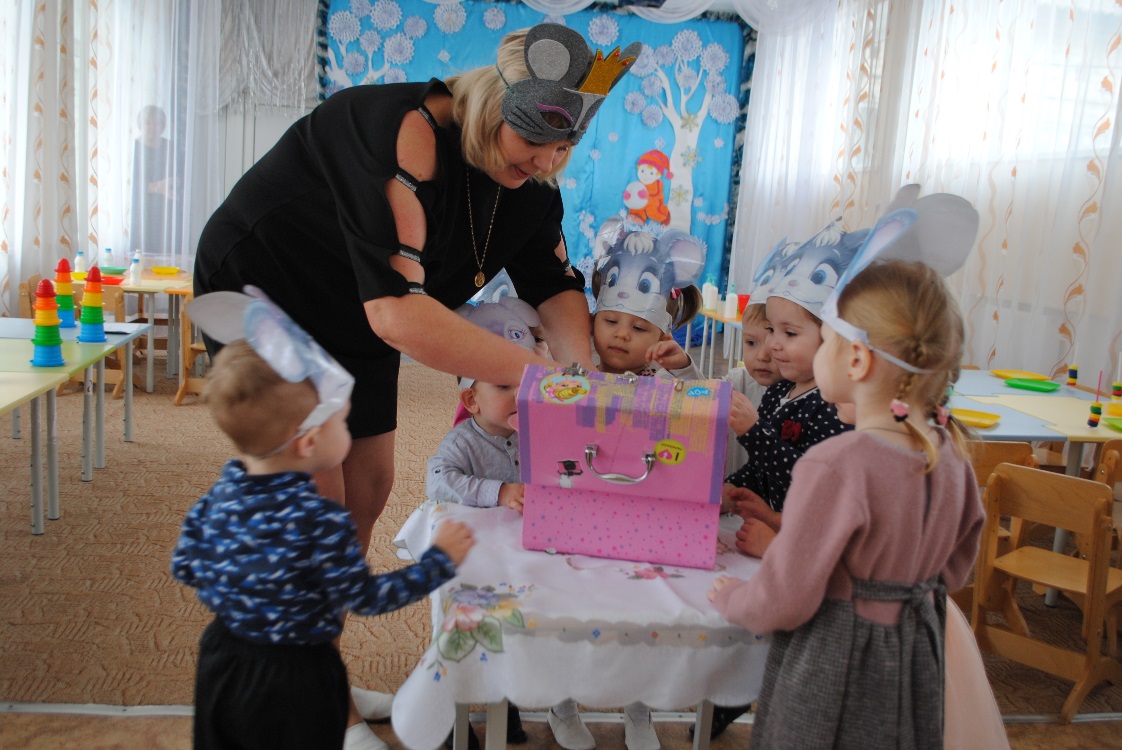 Спритні мишенята.Вас не наздогнати!У цій і армій скрипці Є для вас і ос і інші.Спробуйте дістати.А я пішов снаги...(Позіхає, ховається)Вправа «Відкрий скриньку»Ді ти відкривають різні застібки на скрипці: гачок, засув, навісний замок. Дістають гостинці. Вихователь:Чудово ви попрацювали.Зробили добрих справ чимало.Надходить ніч.Осо перша зірка...Усі ховайтеся до нірки!Попригортайтесь до матусі І засинайте, любі друзі!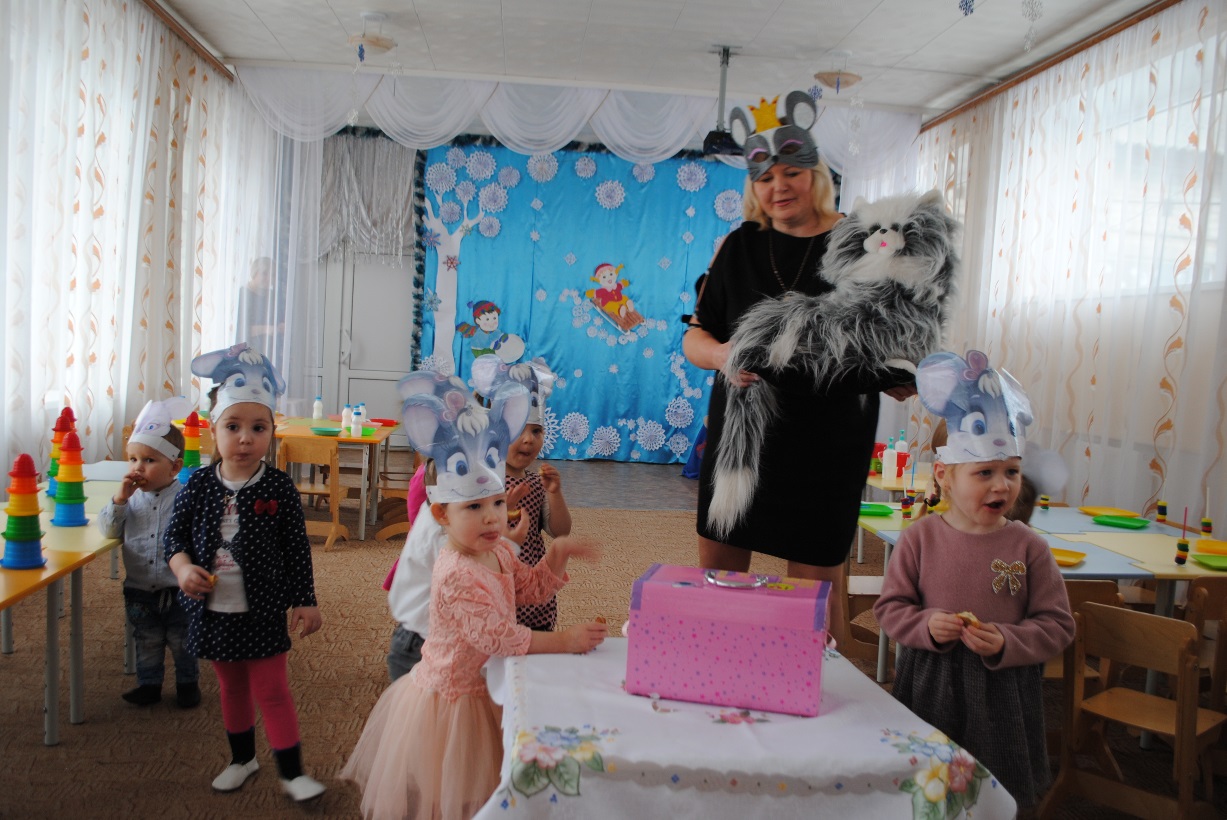 